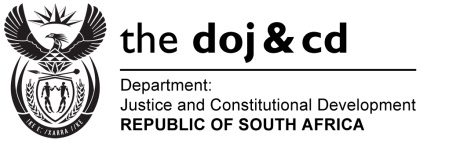 MBU 9 (A)Master of the High CourtPrivate Bag  ___________Ref: _________________________________________________________Date:  ________________Dear Sir or MadamESTATE LATE:  _____________________________________________________ESTATE LATE:  _____________________________________________________ESTATE LATE:  _____________________________________________________In terms of the inventory submitted to my office, the deceased was an account holder at your Bank. The inventory reflects the balance as _______________. Kindly confirm the last available balance from your records. Name of Account Holder: 	__________________________________Identity Number:		__________________________________Bank Account Number:	__________________________________Branch:			__________________________________Kindly further confirm if the deceased had any other accounts at your bank and the balances thereof.The above information is required to enable me to exercise my discretion in issuing letters of appointment in terms of section 18(3) of the Administration of Estates Act, 66 of 1965 (as amended) in the estate.   Please do not hesitate to contact me, should you have any doubts concerning the validity of this request.Sincerely,MASTER OF THE HIGH COURTIn terms of the inventory submitted to my office, the deceased was an account holder at your Bank. The inventory reflects the balance as _______________. Kindly confirm the last available balance from your records. Name of Account Holder: 	__________________________________Identity Number:		__________________________________Bank Account Number:	__________________________________Branch:			__________________________________Kindly further confirm if the deceased had any other accounts at your bank and the balances thereof.The above information is required to enable me to exercise my discretion in issuing letters of appointment in terms of section 18(3) of the Administration of Estates Act, 66 of 1965 (as amended) in the estate.   Please do not hesitate to contact me, should you have any doubts concerning the validity of this request.Sincerely,MASTER OF THE HIGH COURTIn terms of the inventory submitted to my office, the deceased was an account holder at your Bank. The inventory reflects the balance as _______________. Kindly confirm the last available balance from your records. Name of Account Holder: 	__________________________________Identity Number:		__________________________________Bank Account Number:	__________________________________Branch:			__________________________________Kindly further confirm if the deceased had any other accounts at your bank and the balances thereof.The above information is required to enable me to exercise my discretion in issuing letters of appointment in terms of section 18(3) of the Administration of Estates Act, 66 of 1965 (as amended) in the estate.   Please do not hesitate to contact me, should you have any doubts concerning the validity of this request.Sincerely,MASTER OF THE HIGH COURT